Student Name: ____________________________________  Date Form Completed:______________ Site Name: ________________________________________ Site Supervisor: ___________________________________                                         Semester/Year: ___________/____________Experience Type: Practicum___ Internship ___ PURPOSE: The purpose of this form is to gather information about the quality of our internship sites and to ensure that those sites remain appropriate, productive, and beneficial to our students. Complete this form both at the midterm and the end of each semester of internship. This form should be turned in to your COUN 6965 or 6986 instructor.Domain I: CLINICAL EXPERIENCE & POPULATIONS SERVED (please select all that apply)Please include any comment or concerns about your experiences and responsibilities:DIRECTIONS: Rate the following questions about your site and experiences using the scale. SD=Strongly Disagree; D=Disagree; A=Agree; SA=Strongly agree; N/A=Not ApplicableDomain II: SITE INFORMATION_____1. Site provides appropriate resource and reference materials._____2. Site has a consistent philosophy and plan to guide its programming._____3. Site provides an adequate forum for discussing intervention issues._____4. The practices, services, and professionals at the site follow ethical guidelines._____5. Site has good availability of clients for counseling sessions._____6. The site has a professional atmosphere._____7. Work expected of students is appropriate._____8. Students are treated with respect and in a professional manner._____9. The site provides avenues for professional development (e.g., workshops, training)_____10. Professionals at the site demonstrate appreciation of individual differences (e.g., age, gender, sexual orientation, disability, social class, religion/spirituality). _____11. Site encourages awareness of own values and beliefs regarding differences and their impact on others._____12. Site encourages integration of theoretical and empirical knowledge regarding diversity into clinical practice. _____13. Professionals at the site provide support for consultation. _____14. Site provides appropriate orientation to site and training._____13. I would recommend continued use of this site as currently structured._____14. I would not recommend continued use of this site as currently structured for the following reasons (please be specific):Domain III: SITE SUPERVISION1. Supervisory relationship:_____a. We have established a comfortable working rapport with one another. _____b. Supervision creates a climate conducive to open communication and productive use of supervision time. _____c. Supervisor addresses cultural differences in Supervisor-Supervisee (S-S) relationship._____d. Supervisor demonstrates respect for individual differences between supervisor and supervisee._____e. Supervisor processes cultural differences (e.g. worldview) in the S-S relationship that affect case conceptualization or approach with clients. _____f. Supervisor is knowledgeable about and is open to discussions on multicultural issues._____g. Supervisor provides appropriate information and teaching to clinical work and professional development._____h. The supervisor helps me achieve my learning goals.2. Supervisory responsibilities:_____a. Keeps appointments with me and arrives on time._____b. Has been accessible to me between appointments to assist on more urgent concerns. _____c. Has facilitated my maintaining records and reports which are timely and complete._____d. Gives clear feedback about my competencies and skills._____e. Provides me the minimum 1 hour of one-on-one supervision each week._____f. Explains his/her criteria fairly in evaluating me._____g. Applies his/her criteria fairly in evaluating me._____h. Encourages me to evaluate myself3. In the area of student professional development, this Supervisor has:_____a. Instilled enthusiasm for responsibly and actively managing my professional development. _____b. Urged my adherence to high ethical standards._____c. Encouraged a sense of professional integrity and responsibility in clinical activities._____d. Expected a sense of professional decorum in dress and behavior on my part._____e. Has provided clear feedback regarding my professional disposition, attitude, and interpersonal skills 4. With respect to professional learning processes, this Supervisor:_____a. Models specific assessment and/or treatment procedures for me._____b. Helps me integrate relevant material from my courses._____c. Encourages me to consult the conceptual and empirical literature for empirically valid procedures._____d. Has alternative resources available (e.g. team meetings, workshops, grand rounds, case presentations).5. This Supervisor has shared technical and theoretical knowledge regarding:_____a. Assessment modalities relevant to patients' needs and problems._____b. Treatment modalities and interventions relevant to patients' needs and problems._____c. Community resources available to assist patients, or to facilitate appropriate referral. _____d. How to conceptualize patients’ needs and problems._____e. How to form conceptualizations that are culturally relevant._____f. Strategies for integrating multicultural theory and practice in supervision of supervisee’s work with clients. 6. This Supervisor has the following strengths and limitations: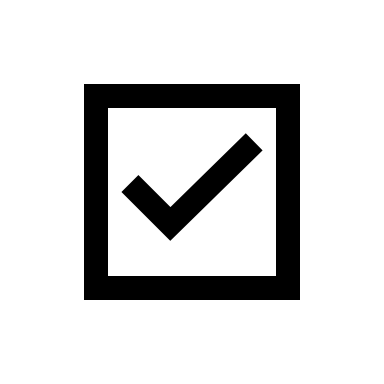 Clinical or Counseling ExperienceClinical or Counseling ExperienceAdminister and interpret screening tools, tests or assessmentsIntegrated Health CareAlcohol/Drug Abuse CounselingJob coachingCareer counselingJob development/job placement,  Case Conceptualization/FormulationMarital/Relationship CounselingCase ManagementMental Status ExamsCase/Progress Notes Parenting Skills TrainingClinical report writingRisk Assessment (suicide, homicide, self-harm) Crisis InterventionStaff presentations/case conferencesDiagnosis Transition servicesFamily CounselingTreatment PlanningGroup CounselingVocational evaluationIndividual CounselingWork adjustmentIntake or Clinical Interview Other:_____________________________Populations ServedPopulations ServedAddictionsHomelessAdolescentsInpatient/ResidentialAdultsLGBTQ+ ChildrenLow SESCorrections/Incarcerated Migrant or ImmigrantCouplesOutpatient Elders/Older AdultsPhysical Chronic Illness/DisabilityFamiliesRacial/ethnic minoritiesFoster Care/Kinship care/AdoptionTrauma/Abuse/Neglect 